ผู้เสียภาษีที่ดินและสิ่งปลูกสร้าง    คือเจ้าของที่ดินหรือสิ่งปลูกสร้าง หรือผู้ครอบครองหรือทำประโยชน์    ในที่ดินหรือสิ่งปลูกสร้างที่เป็นทรัพย์สินของรัฐ  โดยจะเป็นบุคคลธรรมดาหรือเป็นนิติบุคคลก็ได้ ถ้าใครเป็นเจ้าของหรือครอบครองที่ดินหรือสิ่งปลูกสร้างอยู่ในวันที่ 1 ม.ค. ของปีไหนก็ให้   เป็นผู้มีหน้าที่เสียภาษีสำหรับปีนั้นไปถ้าเจ้าของที่ดินและเจ้าของสิ่งปลูกสร้างบนที่ดินนั้นเป็นคนละคนกันก็ให้เจ้าของที่ดินเสียภาษีเฉพาะส่วนของมูลค่าที่ดิน ส่วนเจ้าของสิ่ง ปลูกสร้าง ก็เสียภาษีเฉพาะส่วนของมูลค่าสิ่งปลูกสร้างที่ดินหรือสิ่งปลูกสร้างที่ต้องเสียภาษี    โดยทั่วไป ที่ดินหรือสิ่งปลูกสร้าง จะต้องเสียภาษีโดยใช้มูลค่าทั้งหมด  ของที่ดินหรือสิ่งปลูกสร้างเป็นฐาน ในการคำนวณภาษี โดยแยกตามรายการดังนี้1.ที่ดิน>> ใช้ราคาประเมินทุนทรัพย์ที่ดิน2.สิ่งปลูกสร้าง>> ใช้ราคาประเมินทุนทรัพย์สิ่งปลูกสร้าง3.สิ่งปลูกสร้างที่เป็นห้องชุด (คอนโด) >>  ใช้ราคาประเมินทุนทรัพย์ห้องชุดวิธีคำนวณภาษี     การคำนวณภาษีที่ดินและ    สิ่งปลูกสร้างจะใช้คำนวณแบบขั้นบันไดตามมูลค่าของฐานภาษีแต่ละขั้น โดยใช้สูตรเบื้องต้น คือมูลค่าของฐานภาษี“มูลค่าที่ดินและสิ่งปลูกสร้าง – มูลค่าของฐานภาษีที่ได้รับยกเว้น”ค่าภาษีที่ดินและสิ่งปลูกสร้าง     “มูลค่าของฐานภาษี × อัตราภาษี”วิธีเสียภาษีองค์การบริหารส่วนตำบลสำโรงจะเป็นผู้ประเมินให้และจะส่งแบบประเมินภาษีให้แก่ผู้เสียภาษีภายในเดือน ก.พ. ของแต่ละปี และต้องชำระภาษีภายใน 30 เม.ย. ของปีนั้นแบบประเมินภาษีจะประกอบด้วย1.รายการที่ดินหรือสิ่งปลูกสร้าง       2.ราคาประเมินทุนทรัพย์				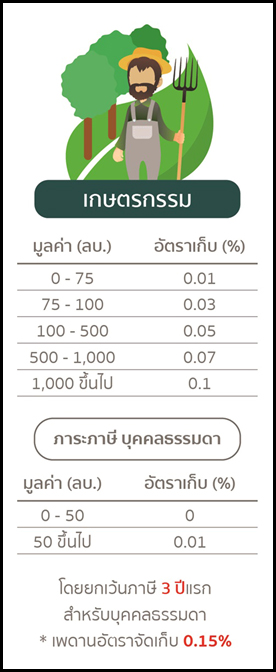 3.อัตราภาษี4.จำนวนภาษีที่ต้องชำระ	สถานที่ชำระภาษีณ องค์การบริหารส่วนตำบลสำโรงบทลงโทษเบี้ยปรับ คือ ค่าปรับที่เกิดจากการชำระภาษีไม่ครบถ้วนภายในเวลาที่กำหนด ซึ่งแบ่งกรณีได้ดังนี้1. ไม่ได้ชำระภาษีภายในเวลาที่กำหนด และได้รับหนังสือแจ้งเตือน - เสียเบี้ยปรับ 40% ของจำนวนภาษีค้างชำระ2. ไม่ได้ชำระภาษีภายในเวลาที่กำหนด แต่ชำระภาษีตามเวลาที่แจ้งไว้ตามหนังสือแจ้งเตือน - เสียเบี้ยปรับ 20% ของจำนวนภาษีค้างชำระ3. ไม่ได้ชำระภาษีภายในเวลาที่กำหนด แต่ชำระภาษีก่อนจะได้รับหนังสือแจ้งเตือน 	- เสียเบี้ยปรับจำนวน 10%ของจำนวนภาษีที่ค้างชำระ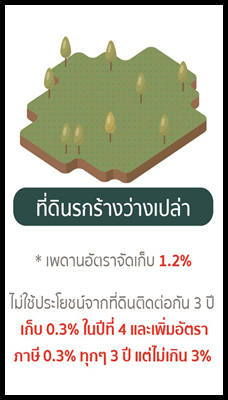 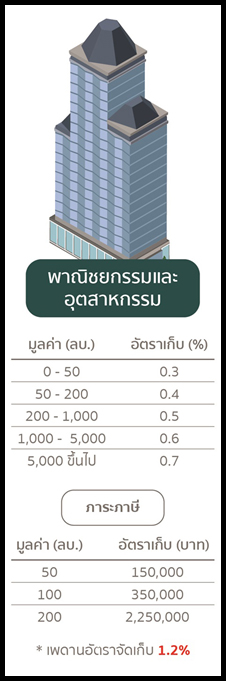 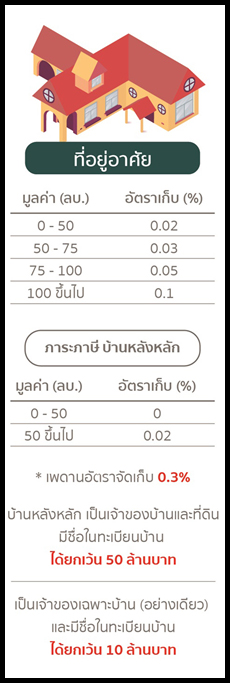 เอกสารประชาสัมพันธ์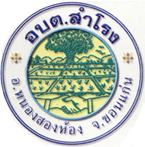   ภาษีที่ดินและสิ่งปลูกสร้าง        หรือที่เรียกกันย่อๆ ว่าภาษี      ที่ดิน เป็นภาษีที่จัดเก็บเป็นราย    ปีตามมูลค่าที่ดินและสิ่งปลูก   สร้าง (เช่น ที่ดิน บ้าน อาคาร)    ที่ครอบครองโดยมี องค์การ   บริหารส่วนตำบลสำโรง    เป็นหน่วยงานรับผิดชอบการ   จัดเก็บเริ่มใช้บังคับตั้งแต่13    มีนาคม 2562 และ จะเริ่ม   เก็บภาษีตั้งแต่ 1มกราคม    2563  เป็นต้นไปโดยอัตรา   ภาษีจะคำนวณ  ตามประเภท   การใช้ประโยชน์ ซึ่งอัตราสูงสุด      ที่เป็นไปได้อยู่ที่ ปีละ 3%    ของมูลค่าที่ดินและ สิ่งปลูก       สร้าง			                                                                                                                                            